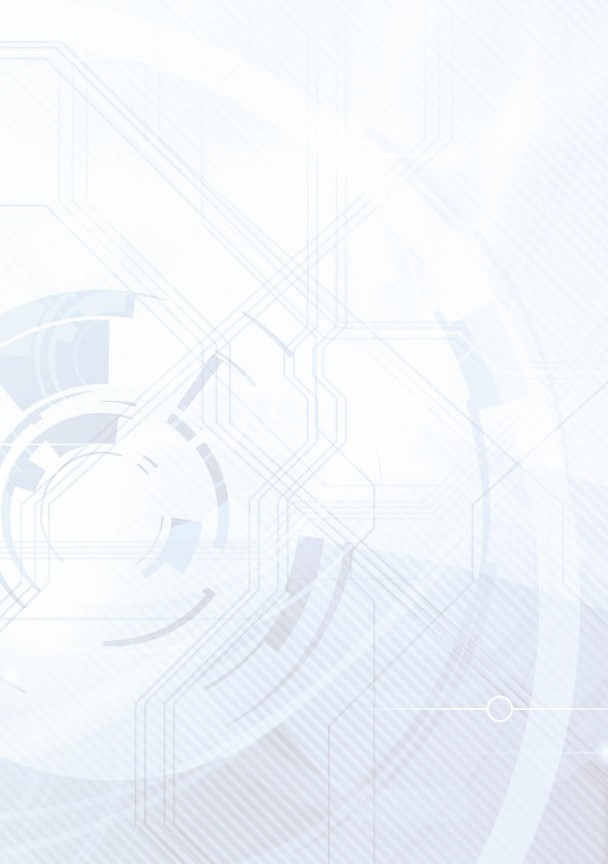 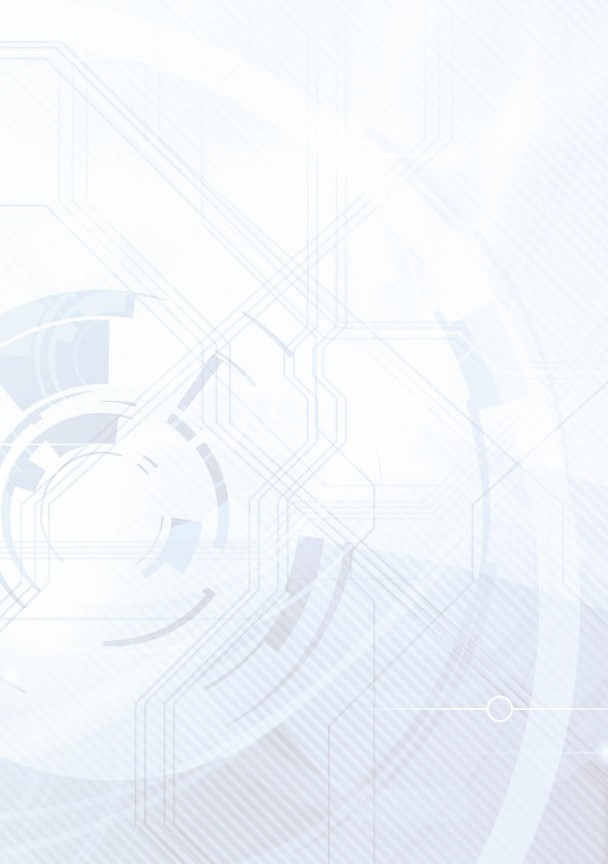 Программа конференцииПрограмма конференцииПрограмма конференцииПрограмма конференции№ п/пФ.И.О./должностьТема выступленияВремя местноеПриветственный кофе-брейкПриветственный кофе-брейкПриветственный кофе-брейк10:00–10:30Программный комитетПрограммный комитетПрограммный комитетПрограммный комитет1.Никитин Владимир Николаевич, к. э. н., начальник Департамента по организации, оплате и мотивации трудаПриветственное слово10:30–10:402.Сирина Нина Фридриховна, д. т. н., профессор, проректор УрГУПС по учебной работе 
и связям с производствомПриветственное слово10:40–10:453.Бушуев Сергей Валентинович, к. т. н., доцент, проректор 
УрГУПС по научной работеПриветственное слово10:45–10:50I. Государственные органыI. Государственные органыI. Государственные органыI. Государственные органы4.Антонов Дмитрий Алексеевич, директор Департамента по труду и занятости населения Свердловской областиПриветственное слово10:50–11:005.Брусянин Дмитрий Алексеевич, заместитель Министра транспорта и дорожного хозяйства Свердловской 
областиПриветственное слово11:00–11:10II. НаукаII. НаукаII. НаукаII. Наука6.Петров Михаил Борисович, д. т. н., доцент, руководитель Центра развития и размещения производительных сил, 
ФГБУН Институт экономики 
УрО РАНКонцептуально-методологические основания стоимостной оценки производительности труда11:10–11:257.Епишкин Илья Анатольевич, к. э. н., доцент, зав. кафедрой «Экономика труда и управление человеческими ресурсами» РУТ (МИИТ)Подсорин Виктор Александрович, д. э. н., профессор кафедры «Экономика и управление на транспорте» РУТ (МИИТ)Концептуальный подход 
к формированию трёхфакторной модели оценки производительности труда в ОАО «РЖД»11:25–11:408.Соколова Лариса Георгиевна, д. э. н., профессор кафедры «Управление персоналом» КрИЖТВлияние производительности труда 
на экономические показатели предприятия11:40–11:55Кофе-паузаКофе-паузаКофе-пауза11:55–12:10III. Производство и бизнесIII. Производство и бизнесIII. Производство и бизнесIII. Производство и бизнес9.Соколов Дмитрий Михайлович, зам. начальника экономического отдела ПАО «Машиностроительный завод им. М.И. Калинина»Выявление резервов повышения производительности труда 
на машиностроительном предприятии в условиях резкого увеличения объёмов производства12:10–12:2510.Захаров Святослав Игоревич, зав. лабораторией организации и оплаты труда ООО «Научно-исследовательский институт эффективности и безопасности горного производства (НИИОГР)»Трансформация деятельности руководителя в контексте проблематики повышения производительности труда12:25–12:4011.Притчин Максим Семенович, генеральный директор ООО «СИТИ МЕНЕДЖ»Формирование информационно-аналитической модели трудовых и технологических процессов с целью повышения эффективности организации производства12:40–12:55IV. ОбразованиеIV. ОбразованиеIV. ОбразованиеIV. Образование12.Рачек Светлана Витальевна, 
д. э. н., профессор, зав. кафедрой «Экономика транспорта» УрГУПСРеализация инновационной концепции развития учебно-лабораторной базыобразовательного процессапо профилю  «Экономика труда»12:55–13:1013.Паршина Валентина Сергеевна, д. э. н., профессор кафедры «УСЭСФиИ» УрГУПСМарковские цепи как инструмент мониторинга бизнес-процессов13:10–13:25V. Студенческая секцияV. Студенческая секцияV. Студенческая секцияV. Студенческая секция14.Романенко Никита Дмитриевич, студент гр. ЭКт-212Михеев Матвей Евгеньевич, студент гр. ЭКт-212Характеристика трудового процесса при выполнении работ по содержанию полосы отвода13:25–13:3515.Наложитая Екатерина Сергеевна, студент гр. ЭК-420Лоскутова Анастасия Андреевна, студент гр. ЭКт-212Сравнительный анализ отечественного опыта крупных компаний 
по повышению производительности труда13:35–13:45Обсуждение и принятие итоговой Резолюции научного семинараОбсуждение и принятие итоговой Резолюции научного семинараОбсуждение и принятие итоговой Резолюции научного семинара13:45–14:00Кофе-брейк. Завершение научного семинараКофе-брейк. Завершение научного семинараКофе-брейк. Завершение научного семинара14:00–14:30